Early Career Teacher (ECT) Induction Policy(for ECTs starting their induction on or after 1 September 2021)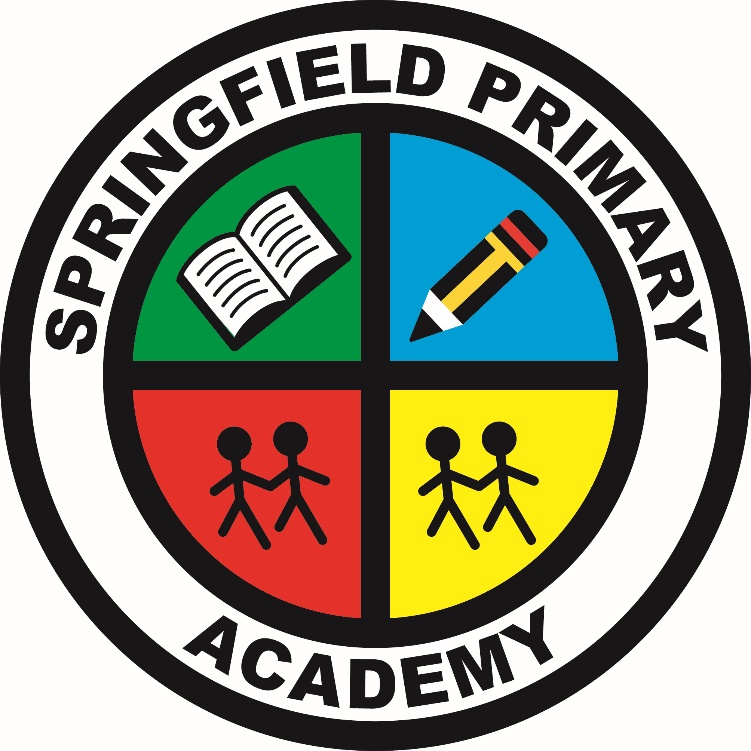 Contents1. Aims	672. Newly qualified teacher (NQT) induction transitional arrangements	673. Legislation and statutory guidance	674. The ECT induction programme	685. Roles and responsibilities	706. Monitoring arrangements	707. Links with other policies	701. AimsThe school aims to:Run an ECT induction programme that meets all of the statutory requirements underpinned by the early career framework (ECF) from 1 September 2021Provide ECTs with a supportive environment that develops them and equips them with the tools to be effective and successful teachersMake sure all staff understand their role in the ECT induction programme2. Newly qualified teacher (NQT) induction transitional arrangementsThis policy applies to ECTs who start their induction on or after 1 September 2021. NQTs who have started but not completed their induction before 1 September 2021 will continue to follow our NQT induction policy.They have until 1 September 2023 to complete their induction within 3 terms (a single academic year) as outlined in previous NQT induction guidance. Where possible, at the discretion of the headteacher and appropriate body, we will also provide them with:An ECF-based induction for the remainder of the NQT’s 1-year inductionAn induction mentor for the remainder of the NQT’s 1-year inductionIf they don't complete their induction by 1 September 2023, they will be required at this point to switch to the full ECT induction for the remainder of their induction period. Time already spent in induction will count towards the 2-year ECT induction period. 3. Legislation and statutory guidanceThis policy is based on: The Department for Education’s (DfE’s) statutory guidance Induction for early career teachers (England) from 1 September 2021 The Early career framework reformsThe Education (Induction Arrangements for School Teachers) (England) Regulations 2012The ‘relevant standards’ referred to below are the Teachers’ Standards.This policy complies with our funding agreement and articles of association.4. The ECT induction programmeThe induction programme will be underpinned by the ECF, enabling ECTs to understand and apply the knowledge and skills set out in the ECF.Prior to the ECT serving their induction, the headteacher and appropriate body must agree that the post is suitable. For a full-time ECT, the induction period will typically last for 2 academic years. Part-time ECTs will serve a full-time equivalent. Up to one term of continuous employment may count towards completion of the induction period.The programme is quality assured by Barnsley and Doncaster, Selby and Wakefield Teaching School Hub, our ‘appropriate body’.4.1 Posts for inductionEach ECT will:Be provided with the necessary employment tasks, experience and support to enable them to demonstrate satisfactory performance against the relevant standards throughout, and by the end of, the induction periodHave an appointed induction lead, who will have qualified teacher status (QTS)Have an appointed induction mentor, who will have QTSHave a reduced timetable to allow them to undertake activities in their induction programme; in their first year, this will be no more than 90% of the timetable of our existing teachers on the main pay range, and in their second year, this will be no more than 95% of the timetable of our existing teachers on the main pay rangeRegularly teach the same class or classesTake part in similar planning, teaching and assessment processes to other teachers working in similar postsNot be given additional non-teaching responsibilities without appropriate preparation and supportNot have unreasonable demands made upon themNot normally teach outside the age range and/or subjects they have been employed to teachNot be presented with unreasonably demanding pupil discipline problems on a day-to-day basis4.2 Support for ECTsWe support ECTs with:Their designated induction lead, who will provide day-to-day monitoring and support, and co-ordinate their assessmentsTheir designated induction mentor, who will provide regular structured mentoring sessions and targeted feedbackObservations of their teaching at regular intervals, and follow-up discussions with prompt and constructive feedback Regular professional reviews of their progress, to take place termly (except in terms where formal assessment is held), at which their induction lead will review objectives and revise them in relation to the relevant standards and their current needs and strengthsChances to observe experienced teachers, either within the school or at another school with effective practice4.3 Assessments of ECT performanceFormal assessment meetings will take place in the final term of the ECT’s first year (term 3) and the final term of their second year (term 6), and will be carried out by the ECT Induction Lead.These meetings will be informed by clear and transparent evidence gathered from progress reviews during the preceding assessment period, and drawn from the ECT’s work as a teacher and from their induction programme. Copies of the evidence relied on will be provided to the ECT and the appropriate body. After each formal assessment meeting, a formal assessment report will be completed that clearly shows how the ECT is performing against the relevant standards. The headteacher will also recommend to the appropriate body in the final assessment report at the end of the programme as to whether the ECT’s performance is satisfactory against the relevant standards.The ECT will add their own comments, and the formal assessment report will be signed by the headteacher, induction lead and the ECT.A copy of the formal assessment report will then be sent to the appropriate body. The final assessment report will be sent within 10 working days of the meeting, for the appropriate body to make the final decision on whether the ECT has passed their induction period.In the event that the ECT leaves this post after completing one term or more but before the next formal assessment would take place, the induction lead or headteacher should complete an interim assessment to ensure that the ECT’s progress and performance since the last assessment is captured.4.4 At-risk proceduresIf it becomes clear during a termly progress review or at the first formal assessment point that the ECT is not making sufficient progress, additional monitoring and support measures will be put in place immediately, meaning:Areas in which improvement is needed are identifiedAppropriate objectives are set to guide the ECT towards satisfactory performance against the relevant standardsAn effective support programme is put in place to help the ECT improve their performanceThe progress review record or formal assessment report will be shared with the appropriate body, alongside the support plan, for it to review.If there are concerns about the ECT’s progress during their subsequent progress reviews or formal assessment, as long as it is not the final formal assessment, the induction lead or headteacher will discuss this with the ECT, updating objectives as necessary and revising the support plan for the next assessment period.5. Roles and responsibilities5.1 Role of the ECTprovide evidence that they have QTS and are eligible to start inductionmeet with their induction tutor to discuss and agree priorities for their induction programme and keep these under reviewagree with their induction tutor how best to use their reduced timetable allowance and guarantee engagement with their ECF-based induction programmeprovide evidence of their progress against the Teachers’ Standardsparticipate fully in the agreed monitoring and development programmeraise any concerns with their induction tutor as soon as practicableconsult their appropriate body named contact at an early stage if there are, or may be, difficulties in resolving issues with their tutor/within the institutionkeep track of and participate effectively in the scheduled classroom observations, progress reviews and formal assessment meetingsagree with their induction tutor the start and end dates of the induction period/part periods and the dates of any absences from work during any period/part periodretain copies of all assessment reports5.2 Role of the headteacherThe headteacher/principal is, along with the appropriate body, jointly responsible for the monitoring, support and assessment of the ECT during induction, and is expected to: check that the ECT has been awarded QTS  clarify whether the teacher needs to serve an induction period or is exemptagree, in advance of the ECT starting the induction programme, which body will act as the appropriate bodynotify the appropriate body when an ECT is taking up a post in which they will be undertaking inductionensure that the requirements for a suitable post for induction are metensure the induction tutor has the ability and sufficient time to carry out their role effectivelyensure that the mentor has the ability and sufficient time to carry out their role effectively;ensure an appropriate ECF-based induction programme is in placeensure the ECT’s progress is reviewed regularly, including through observations of and feedback on their teachingensure that assessments are carried out and reports completed and sent to the appropriate bodymaintain and retain accurate records of employment that will count towards the induction periodensure that all monitoring and record keeping is done in the most streamlined and least burdensome waymake the governing body aware of the arrangements that have been put in place to support ECTs serving inductionmake a recommendation to the appropriate body on whether the ECT’s performance against the Teachers’ Standards is satisfactory or requires an extensionparticipate appropriately in the appropriate body’s quality assurance proceduresretain all relevant documentation/evidence/forms on file for six years.5.3 Role of the induction leadprovide, or coordinate, guidance for the ECT’s professional development (with the appropriate body where necessary)carry out regular progress reviews throughout the induction periodundertake two formal assessment meetings during the total induction period coordinating input from other colleagues as appropriate (normally one at the end of term three and one at the end of term six, or pro rata for part-time staff)carry out progress reviews in terms where a formal assessment does not occurinform the ECT following progress review meetings of the determination of their progress against the Teachers’ Standards and share progress review records with the ECT, headteacher and appropriate bodyinform the ECT during the assessment meeting of the judgements to be recorded in the formal assessment record and invite the ECT to add their commentsensure that the ECT’s teaching is observed and feedback providedensure ECTs are aware of how, both within and outside the institution, they can raise any concerns about their induction programme or their personal progresstake prompt, appropriate action if an ECT appears to be having difficultiesensure that all monitoring and record keeping is done in the most streamlined and least burdensome way, and that requests for evidence from ECTs do not require new documentation but draw on existing working documents.5.4 Role of the induction mentorregularly meet with the ECT for structured mentor sessions to provide effective targeted feedbackwork collaboratively with the ECT and other colleagues involved in the ECT’s induction within the same school to help ensure the ECT receives a high-quality ECF-based induction programmeprovide, or broker, effective support, including phase or subject specific mentoring and coachingtake prompt, appropriate action if an ECT appears to be having difficulties.5.5 Role of the governing boardshould ensure compliance with the requirement to have regard to this guidanceshould be satisfied that the institution has the capacity to support the ECTshould ensure the headteacher/principal is fulfilling their responsibility to meet the requirements of a suitable post for inductionmust investigate concerns raised by an individual ECT as part of the institution’s agreed grievance procedurescan seek guidance from the appropriate body on the quality of the institution’s induction arrangements and the roles and responsibilities of staff involved in the processcan request general reports on the progress of an ECT.6. Monitoring arrangementsThis policy will be reviewed annually by HR. At every review, it will be approved by the full trustees.7. Links with other policiesThis policy links to the following policies and procedures:AppraisalGrievancePayApproved by:Andy WillettDate: 1st September 20222Last reviewed on:2nd December 20222nd December 2022Next review due by:December 2023December 2023